ПРОЕКТ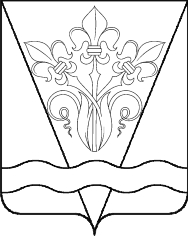 Совет бойкопонурского СЕЛЬСКОГО ПОСЕЛЕНИЯ КалининскОГО районАРЕШЕНИЕот __________________			                       № ________хутор БойкопонураОб утверждении Реестра муниципальных должностей и Реестр должностей муниципальной службы органов местного самоуправления  Бойкопонурского сельского поселения Калининского районаВ соответствии с Федеральным законом от 2 марта 2007 года № 25-ФЗ «О муниципальной службе в Российской Федерации», Законами Краснодарского края от 8 июня 2007 года № 1244-КЗ «О муниципальной службе в Краснодарском крае» и от 8 июня 2007 года № 1243-КЗ «О Реестре муниципальных должностей и Реестре должностей муниципальной службы в Краснодарском крае», Уставом Бойкопонурского сельского поселения Калининского района, Совет Бойкопонурского сельского поселения Калининского района р е ш и л: 1. Утвердить Реестр муниципальных должностей и Реестр должностей муниципальной службы  органов местного самоуправления Бойкопонурского сельского поселения Калининского района  (прилагается).2. Признать утратившим силу решение Совета Бойкопонурского сельского поселения Калининского района от 28.08.2007 года № 90 «О Реестре должностей муниципальной службы в администрации Бойкопонурского сельского поселения Калининского района».3.  Опубликовать настоящее решение в специальном выпуске газеты «Калининец».4. Контроль за выполнением настоящего решения возложить на постоянную комиссию Совета Бойкопонурского сельского поселения Калининского района по вопросам социально–правового и организационного обеспечения деятельности органов местного самоуправления (Милованов) .5. Решение вступает в силу со дня его официального опубликования, но не ранее 1 июня 2017 года.2ПРИЛОЖЕНИЕ к решению Совета Бойкопонурского сельского поселения Калининского района от ____________ 20___ года № ____Реестр муниципальных должностей и Реестр должностей муниципальной службы органов местного самоуправления  Бойкопонурского сельского поселения Калининского районаСтатья 1. Реестр муниципальных должностейВ Реестр муниципальных должностей органов местного самоуправления Бойкопонурского сельского поселения Калининского района включаются следующие муниципальные должности:глава поселения;председатель комиссии Совета поселения;депутат Совета поселения.Статья 2. Реестр должностей муниципальной службы1. Реестр должностей муниципальной службы администрации Бойкопонурского сельского поселения Калининского района представляет собой перечень наименований должностей муниципальной службы администрации  Бойкопонурского сельского поселения Калининского района, классифицированных по группам должностей.2. Для обеспечения исполнения полномочий органов местного самоуправления Бойкопонурского сельского поселения Калининского района в администрации Бойкопонурского сельского поселения Калининского района  устанавливаются следующие должности муниципальной службы, подразделяемые по группам:а) главные должности муниципальной службы:заместитель главы Бойкопонурского сельского поселения Калининского района;б) ведущие должности муниципальной службы:начальник отдела администрации Бойкопонурского сельского поселения Калининского района;главный специалист отдела администрации Бойкопонурского сельского поселения Калининского района;в) старшие должности муниципальной службы:ведущий специалист отдела администрации  Бойкопонурского сельского поселения Калининского района;г) младшие должности муниципальной службы:специалист I категории отдела администрации Бойкопонурского сельского поселения Калининского района;специалист II категории отдела администрации Бойкопонурского сельского поселения Калининского района.Глава Бойкопонурского сельского  поселения Калининского района                                   С.И. Беспальченко                ЛИСТ СОГЛАСОВАНИЯпроекта решения Совета Бойкопонурского сельского поселения Калининского районаот _________________   № ________ЛИСТ СОГЛАСОВАНИЯпроекта решения Совета Бойкопонурского сельского поселения Калининского районаот _________________   № ________ЛИСТ СОГЛАСОВАНИЯпроекта решения Совета Бойкопонурского сельского поселения Калининского районаот _________________   № ________«Об утверждении Реестра муниципальных должностей и Реестр должностей муниципальной службы органов местного самоуправления  Бойкопонурского сельского поселения Калининского района»«Об утверждении Реестра муниципальных должностей и Реестр должностей муниципальной службы органов местного самоуправления  Бойкопонурского сельского поселения Калининского района»«Об утверждении Реестра муниципальных должностей и Реестр должностей муниципальной службы органов местного самоуправления  Бойкопонурского сельского поселения Калининского района»Проект внесен:Главой Бойкопонурского сельского поселения Калининского районаС.И. БеспальченкоСоставитель проекта:Заместитель главы Бойкопонурского сельского поселения Калининского районаА.В. БрежневПроект согласован:Председатель постоянной комиссии по вопросам социально-правового и организационного обеспечения деятельности органов местного самоуправленияП.С. МиловановГлава Бойкопонурского сельского  поселения Калининского районаГлава Бойкопонурского сельского  поселения Калининского района                                С.И. Беспальченко                                                С.И. Беспальченко                                                С.И. Беспальченко                Проект внесен:Главой муниципального образования Калининский районПроект внесен:Главой муниципального образования Калининский районПроект внесен:Главой муниципального образования Калининский районВ.В.КузьминовВ.В.Кузьминов